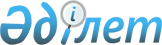 Төлеби аудандық мәслихатының 2022 жылғы 23 желтоқсандағы № 23/127-VII "2023-2025 жылдарға арналған аудандық бюджет туралы" шешіміне өзгерістер енгізу туралыТүркістан облысы Төлеби аудандық мәслихатының 2023 жылғы 16 мамырдағы № 2/10-VIII шешiмi
      Төлеби аудандық мәслихаты ШЕШТІ:
      1. Төлеби аудандық мәслихатының "2023-2025 жылдарға арналған аудандық бюджет туралы" 2022 жылғы 23 желтоқсандағы № 23/127-VII шешіміне мынадай өзгерістер енгізілсін:
      1-тармақ жаңа редакцияда жазылсын:
      "1. Төлеби ауданының 2023-2025 жылдарға арналған аудандық бюджеті тиісінше 1, 2 және 3-қосымшаларға сәйкес, оның ішінде 2023 жылға келесі көлемде бекітілсін: 
      1) кірістер – 15 961 416 мың теңге, оның ішінде:
      салықтық түсімдер – 3 064 359 мың теңге;
      салықтық емес түсімдер – 69 274 мың теңге;
      негізгі капиталды сатудан түсетін түсімдер – 149 998 мың теңге;
      трансферттер түсiмi – 12 677 785 мың теңге; 
      2)шығындар – 16 252 961 мың теңге;
      3) таза бюджеттік кредиттеу – 36 225 мың теңге, оның ішінде: 
      бюджеттік кредиттер – 36 225 мың теңге;
      бюджеттік кредиттерді өтеу – 0;
      4)қаржы активтерімен операциялар бойынша сальдо – 0, оның ішінде:
      қаржы активтерін сатып алу – 0;
      мемлекеттің қаржы активтерін сатудан түсетін түсімдер – 0; 
      5) бюджет тапшылығы (профициті) – - 327 770 мың теңге;
      6) бюджет тапшылығын қаржыландыру (профицитін пайдалану) – 327 770 мың теңге:
      қарыздар түсімдері – 36 225 мың теңге;
      қарыздарды өтеу – 5 271 мың теңге;
      бюджет қаражатының пайдаланылатын қалдықтары – 296 816 мың теңге.".
      2-тармақ жаңа редакцияда жазылсын:
      "2. 2023 жылға салық түсімдерінен облыстық бюджетке ірі кәсіпкерлік субъектілерінен және мұнай секторы ұйымдарынан түсетін түсімдерді қоспағанда, заңды тұлғалардан алынатын корпоративтік табыс салығынан 50 пайыз, төлем көзінен салық салынатын табыстардан ұсталатын жеке табыс салығынан 55,4 пайыз, төлем көзінен салық салынбайтын шетелдік азаматтар табыстарынан ұсталатын жеке табыс салығы 50 пайыз және әлеуметтік салықтан 50 пайыз мөлшерінде бөлу нормативтері белгіленсін.".
      Көрсетілген шешімнің 1, 5-қосымшалары осы шешімнің 1, 2-қосымшаларына сәйкес жаңа редакцияда жазылсын.
      2. Осы шешім 2023 жылдың 1 қаңтарынан бастап қолданысқа енгізіледі. 2023 жылға арналған аудан бюджеті Бюджеттік инвестициялық жобаларды (бағдарламаларды) іске асыруға бағытталған бюджеттік бағдарламалар бөлінісінде 2023 жылға арналған аудандық бюджеттік даму бағдарламаларының тізбесі
					© 2012. Қазақстан Республикасы Әділет министрлігінің «Қазақстан Республикасының Заңнама және құқықтық ақпарат институты» ШЖҚ РМК
				
      Аудандық мәслихаттың төрағасы

Н.Қойбағаров
Төлеби аудандық 
мәслихатының 2023 жылғы 
16 мамырдағы № 2/10-VIII 
шешіміне 1 қосымшаТөлеби аудандық 
мәслихатының 2022 жылғы 
23 желтоқсандағы № 23/127-VII
шешіміне 1 қосымша
Санаты
Атауы
Сомасы, мың теңге
Сыныбы
Сыныбы
Сомасы, мың теңге
Кіші сыныбы
Сомасы, мың теңге
1.Кірістер
15961416
1
Салықтық түсімдер
3064359
01
01
Табыс салығы
1604464
1
Корпоративтік табыс салығы
347476
2
Жеке табыс салығы
1256988
03
03
Әлеуметтік салық
991607
1
Әлеуметтік салық
991607
04
04
Меншікке салынатын салықтар
291998
1
Мүлікке салынатын салықтар
286891
5
Біріңғай жер салығы
5107
05
05
Тауарларға, жұмыстарға және қызметтер көрсетуге салынатын ішкі салықтар
50418
2
Акциздер
10032
3
Табиғи және басқа ресурстарды пайдаланғаны үшін түсетін түсімдер
21060
4
Кәсіпкерлік және кәсіби қызметті жүргізгені үшін алынатын алымдар
19326
08
08
Заңдық маңызы бар іс-әрекеттерді жасағаны және /немесе/ құжаттар бергені үшін оған уәкілеттігі бар мемлекеттік органдар немесе лауазымды адамдар алатын міндетті төлемдер
125872
1
Мемлекеттік баж
125872
2
Салықтық емес түсімдер
69274
01
01
Мемлекет меншігінен түсетін түсімдер
44544
1
Мемлекеттік кәсіпорындардың таза кірісі бөлігінің түсімдері
1308
5
Мемлекет меншігіндегі мүлікті жалға беруден түсетін кірістер
43236
06
06
Басқа да салықтық емес түсімдер
24730
1
Басқа да салықтық емес түсімдер
24730
3
Негізгі капиталды сатудан түсетін түсімдер
149998
03
03
Жерді және материалдық емес активтерді сату
149998
1
Жерді сату
149998
4
Трансферттер түсімі
12677785
02
02
Мемлекеттік басқарудың жоғары тұрған органдарынан түсетін трансферттер
12677785
2
Облыстық бюджеттен түсетін трансферттер
12677785
Функционалдық топ
Функционалдық топ
Функционалдық топ
Функционалдық топ
Атауы
Сомасы, мың теңге
Кіші функция
Кіші функция
Кіші функция
Сомасы, мың теңге
Бюджеттік бағдарламалардың әкiмшiсi
Бюджеттік бағдарламалардың әкiмшiсi
Бюджеттік бағдарламалардың әкiмшiсi
Бюджеттік бағдарламалардың әкiмшiсi
Бағдарлама
Бағдарлама
Бағдарлама
2. Шығындар
16252961
01
Жалпы сипаттағы мемлекеттiк қызметтер 
901843
1
Мемлекеттiк басқарудың жалпы функцияларын орындайтын өкiлдi, атқарушы және басқа органдар
665795
112
Аудан (облыстық маңызы бар қала) мәслихатының аппараты
53177
001
Аудан (облыстық маңызы бар қала) мәслихатының қызметін қамтамасыз ету жөніндегі қызметтер
50630
003
Мемлекеттік органның күрделі шығыстары
2547
122
Аудан (облыстық маңызы бар қала) әкімінің аппараты
612618
001
Аудан (облыстық маңызы бар қала) әкімінің қызметін қамтамасыз ету жөніндегі қызметтер
243525
003
Мемлекеттік органның күрделі шығыстары
24978
113
Жергілікті бюджеттерден берілетін ағымдағы нысаналы трансферттер
344115
2
Қаржылық қызмет
3397
459
Ауданның (облыстық маңызы бар қаланың) экономика және қаржы бөлімі
3397
003
Салық салу мақсатында мүлікті бағалауды жүргізу
3397
9
Жалпы сипаттағы өзге де мемлекеттік қызметтер
232651
454
Ауданның (облыстық маңызы бар қаланың) кәсіпкерлік және ауыл шаруашылығы бөлімі
73982
001
Жергілікті деңгейде кәсіпкерлікті және ауыл шаруашылығын дамыту саласындағы мемлекеттік саясатты іске асыру жөніндегі қызметтер
71582
007
Мемлекеттік органның күрделі шығыстары
2400
458
Ауданның (облыстық маңызы бар қаланың) тұрғын үй-коммуналдық шаруашылығы, жолаушылар көлігі және автомобиль жолдары бөлімі
83394
001
Жергілікті деңгейде тұрғын үй-коммуналдық шаруашылығы, жолаушылар көлігі және автомобиль жолдары саласындағы мемлекеттік саясатты іске асыру жөніндегі қызметтер
65269
013
Мемлекеттік органның күрделі шығыстары
550
113
Жергілікті бюджеттерден берілетін ағымдағы нысаналы трансферттер
17575
459
Ауданның (облыстық маңызы бар қаланың) экономика және қаржы бөлімі
75275
001
Ауданның (облыстық маңызы бар қаланың) экономикалық саясаттың қалыптастыру мен дамыту, мемлекеттік жоспарлау, бюджеттік атқару және коммуналдық меншігін басқару саласындағы мемлекеттік саясатты іске асыру жөніндегі қызметтер 
74475
015
Мемлекеттік органның күрделі шығыстары
800
02
Қорғаныс
106645
1
Әскери мұқтаждар
39389
122
Аудан (облыстық маңызы бар қала) әкімінің аппараты
39389
005
Жалпыға бірдей әскери міндетті атқару шеңберіндегі іс-шаралар
39389
2
Төтенше жағдайлар жөніндегі жұмыстарды ұйымдастыру 
67256
122
Аудан (облыстық маңызы бар қала) әкімінің аппараты
67256
006
Аудан (облыстық маңызы бар қала) ауқымындағы төтенше жағдайлардың алдын алу және жою
62256
007
Аудандық (қалалық) ауқымдағы дала өрттерінің, сондай-ақ мемлекеттік өртке қарсы қызмет органдары құрылмаған елді-мекендерде өрттердің алдын-алу және оларды сөндіру жөніндегі іс-шаралар 
5000
06
Әлеуметтiк көмек және әлеуметтiк қамсыздандыру
3110088
1
Әлеуметтiк қамсыздандыру
508116
451
Ауданның (облыстық маңызы бар қаланың) жұмыспен қамту және әлеуметтік бағдарламалар бөлімі
508116
005
Мемлекеттік атаулы әлеуметтік көмек 
508116
2
Әлеуметтiк көмек
2503055
451
Ауданның (облыстық маңызы бар қаланың) жұмыспен қамту және әлеуметтік бағдарламалар бөлімі
2503055
002
Еңбекпен қамту бағдарламасы
1683197
006
Тұрғын үй көмегі
1000
007
Жергілікті өкілетті органдардың шешімі бойынша мұқтаж азаматтардың жекелеген топтарына әлеуметтік көмек
112620
010
Үйден тәрбиеленіп оқытылатын мүгедек балаларды материалдық қамтамасыз ету
11488
014
Мұқтаж азаматтарға үйде әлеуметтiк көмек көрсету
154315
015
Зейнеткерлер мен мүгедектерге әлеуметтiк қызмет көрсету аумақтық орталығы
54464
017
Оңалтудың жеке бағдарламасынасәйкес мұқтаж мүгедектерді міндетті гигиеналық құралдармен қамтамасыз ету, қозғалу қиындығы бар бірінші топтағы мүгедектерге жеке көмекшінің және есту бойынша мүгедектерге қолмен көрсететін тіл маманының қызметтерін ұсыну
395252
023
Жұмыспен қамту орталықтарының қызметін қамтамасыз ету
90719
9
Әлеуметтiк көмек және әлеуметтiк қамтамасыз ету салаларындағы өзге де қызметтер
98917
451
Ауданның (облыстық маңызы бар қаланың) жұмыспен қамту және әлеуметтік бағдарламалар бөлімі
98917
001
Жергілікті деңгейде халық үшін әлеуметтік бағдарламаларды жұмыспен қамтуды қамтамасыз етуді іске асыру саласындағы мемлекеттік саясатты іске асыру жөніндегі қызметтер
79265
011
Жәрдемақыларды және басқа да әлеуметтік төлемдерді есептеу, төлеу мен жеткізу бойынша қызметтерге ақы төлеу
3652
021
Мемлекеттік органның күрделі шығыстары
1000
050
Қазақстан Республикасында мүгедектердің құқықтарын қамтамасыз етуге және өмір сүру сапасын жақсарту 
15000
07
Тұрғын үй-коммуналдық шаруашылық
5549094
1
Тұрғын үй шаруашылығы
787820
458
Ауданның (облыстық маңызы бар қаланың) тұрғын үй-коммуналдық шаруашылығы, жолаушылар көлігі және автомобиль жолдары бөлімі
5000
004
Азаматтардың жекелеген санаттарын тұрғын үймен қамтамасыз ету
5000
463
Ауданның (облыстық маңызы бар қаланың) жер қатынастары бөлімі
44209
016
Мемлекет мұқтажы үшін жер учаскелерін сатып алу
44209
472
Ауданның (облыстық маңызы бар қаланың) құрылыс, сәулет және қала құрылысы бөлімі
738611
004
Инженерлік коммуникациялық инфрақұрылымды дамыту, жайластыру және (немесе) сатып алу
546611
098
Коммуналдық тұрғын үй қорының тұрғын үйлерін сатып алу
192000
2
Коммуналдық шаруашылық
4463563
458
Ауданның (облыстық маңызы бар қаланың) тұрғын үй-коммуналдық шаруашылығы, жолаушылар көлігі және автомобиль жолдары бөлімі
4463563
012
Сумен жабдықтау және су бөлу жүйесінің қызмет етуі
137109
028
Коммуналдық шаруашылықты дамыту
2231905
029
Сумен жабдықтау жүйесін дамыту
900000
058
Елді мекендердегі сумен жабдықтау және су бұру жүйелерін дамыту
1194549
3
Елді-мекендерді көркейту
297711
458
Ауданның (облыстық маңызы бар қаланың) тұрғын үй-коммуналдық шаруашылығы, жолаушылар көлігі және автомобиль жолдары бөлімі
297711
018
Елдi мекендердi абаттандыру және көгалдандыру
297711
08
Мәдениет, спорт, туризм және ақпараттық кеңістiк
1076087
1
Мәдениет саласындағы қызмет
700799
457
Ауданның (облыстық маңызы бар қаланың) мәдениет, тілдерді дамыту, дене шынықтыру және спорт бөлімі
700799
003
Мәдени-демалыс жұмысын қолдау
700799
2
Спорт
20148
457
Ауданның (облыстық маңызы бар қаланың) мәдениет, тілдерді дамыту, дене шынықтыру және спорт бөлімі
20148
009
Аудандық (облыстық маңызы бар қалалық) деңгейде спорттық жарыстар өткiзу
19148
010
Әртүрлi спорт түрлерi бойынша аудан (облыстық маңызы бар қала) құрама командаларының мүшелерiн дайындау және олардың облыстық спорт жарыстарына қатысуы
1000
3
Ақпараттық кеңiстiк
205839
456
Ауданның (облыстық маңызы бар қаланың) ішкі саясат бөлімі
26500
002
Газеттер мен журналдар арқылы мемлекеттік ақпараттық саясат жүргізу жөніндегі қызметтер
26500
457
Ауданның (облыстық маңызы бар қаланың) мәдениет, тілдерді дамыту, дене шынықтыру және спорт бөлімі
179339
006
Аудандық (қалалық) кiтапханалардың жұмыс iстеуi
164921
007
Мемлекеттік тілді және Қазақстан халықтарының басқа да тілдерін дамыту
14418
9
Мәдениет, спорт, туризм және ақпараттық кеңiстiктi ұйымдастыру жөнiндегi өзге де қызметтер
149301
456
Ауданның (облыстық маңызы бар қаланың) ішкі саясат бөлімі
117299
001
Жергілікті деңгейде ақпарат, мемлекеттілікті нығайту және азаматтардың әлеуметтік сенімділігін қалыптастыру саласында мемлекеттік саясатты іске асыру жөніндегі қызметтер
56527
003
Жастар саясаты саласындағы өңірлік бағдарламаларды іске асыру
60072
006
Мемлекеттік органдардың күрделі шығыстары
700
457
Ауданның (облыстық маңызы бар қаланың) мәдениет, тілдерді дамыту, дене шынықтыру және спорт бөлімі
32002
001
Жергілікті деңгейде мәдениет, тілдерді дамыту, дене шынықтыру және спорт саласында мемлекеттік саясатты іске асыру жөніндегі қызметтер
25257
014
Мемлекеттік органның күрделі шығыстары
1100
032
Ведомстволық бағыныстағы мемлекеттік мекемелер мен ұйымдардың күрделі шығыстары
5645
09
Отын-энергетика кешенi және жер қойнауын пайдалану
161621
9
Отын-энергетика кешені және жер қойнауын пайдалану саласындағы өзге де қызметтер
161621
458
Ауданның (облыстық маңызы бар қаланың) тұрғын үй-коммуналдық шаруашылығы, жолаушылар көлігі және автомобиль жолдары бөлімі
161621
036
Газ көлігі жүйесін дамыту
161621
10
Ауыл, су, орман, балық шаруашылығы, ерекше қорғалатын табиғи аумақтар, қоршаған ортаны және жануарлар дүниесін қорғау, жер қатынастары
249828
1
Ауыл шаруашылығы
200000
472
Ауданның (облыстық маңызы бар қаланың) құрылыс, сәулет және қала құрылысы бөлімі
200000
010
Ауыл шаруашылығы объектілерін дамыту
200000
 6
Жер қатынастары
42873
463
Ауданның (облыстық маңызы бар қаланың) жер қатынастары бөлімі
42873
001
Аудан (облыстық маңызы бар қала) аумағында жер қатынастарын реттеу саласындағы мемлекеттік саясатты іске асыру жөніндегі қызметтер
41273
007
Мемлекеттік органның күрделі шығыстары
1600
9
Ауыл, су, орман, балық шаруашылығы және қоршаған ортаны қорғау мен жер қатынастары саласындағы өзге де қызметтер
6955
459
Ауданның (облыстық маңызы бар қаланың) экономика және қаржы бөлімі
6955
099
Мамандарды әлеуметтік қолдау жөніндегі шараларды іске асыру
6955
11
Өнеркәсіп, сәулет, қала құрылысы және құрылыс қызметі
152472
2
Сәулет, қала құрылысы және құрылыс қызметі
152472
472
Ауданның (облыстық маңызы бар қаланың) құрылыс, сәулет және қала құрылысы бөлімі
152472
001
Жергілікті деңгейде құрылыс, сәулет және қала құрылысы саласындағы мемлекеттіксаясатты іске асыру жөніндегі қызметтер
42395
013
Аудан аумағында қала құрылысын дамытудың кешенді схемаларын, аудандық (облыстық) маңызы бар қалалардың, кенттердің және өзге де ауылдық елді мекендердің бас жоспарларын әзірлеу
108277
015
Мемлекеттік органның күрделі шығыстары
1800
12
Көлiк және коммуникация
958442
1
Автомобиль көлiгi
903942
458
Ауданның (облыстық маңызы бар қаланың) тұрғын үй-коммуналдық шаруашылығы, жолаушылар көлігі және автомобиль жолдары бөлімі
903942
023
Автомобиль жолдарының жұмыс істеуін қамтамасыз ету
868392
045
Аудандық маңызы бар автомобиль жолдарын және елді-мекендердің көшелерін күрделі және орташа жөндеу
35550
9
Көлік және коммуникация саласындағы өзге де қызметтер
54500
458
Ауданның (облыстық маңызы бар қаланың) тұрғын үй-коммуналдық шаруашылығы, жолаушылар көлігі және автомобиль жолдары бөлімі
54500
037
Әлеуметтік маңызы бар қалалық (ауылдық), қала маңындағы және ауданішілік қатынастар бойынша жолаушылар тасымалдарын субсидиялау
54500
13
Басқалар
3799668
9
Басқалар
3799668
458
Ауданның (облыстық маңызы бар қаланың) тұрғын үй-коммуналдық шаруашылығы, жолаушылар көлігі және автомобиль жолдары бөлімі
1630963
062
"Ауыл-ел бесігі" жобасы шеңберінде ауылдық елді мекендердегі әлеуметтік және инженерлік инфрақұрылым бойынша іс-шараларды іске асыру
835626
064
"Ауыл-Ел бесігі" жобасы шеңберінде ауылдық елді мекендердегі әлеуметтік және инженерлік инфрақұрылымдарды дамыту
795337
459
Ауданның (облыстық маңызы бар қаланың) экономика және қаржы бөлімі
141958
012
Ауданның (облыстық маңызы бар қаланың) жергілікті атқарушы органының резерві
141958
472
Ауданның (облыстық маңызы бар қаланың) құрылыс, сәулет және қала құрылысы бөлімі
2026747
079
"Ауыл-Ел бесігі" жобасы шеңберінде ауылдық елді мекендердегі әлеуметтік және инженерлік инфрақұрылымдарды дамыту
2026747
14
Борышқа қызмет көрсету
6
1
Борышқа қызмет көрсету
6
459
Ауданның (облыстық маңызы бар қаланың) экономика және қаржы бөлімі
6
021
Жергілікті атқарушы органдардың облыстық бюджеттен қарыздар бойынша сыйақылар мен өзге де төлемдерді төлеу бойынша борышына қызмет көрсету 
6
15
Трансферттер
187167
1
Трансферттер
187167
459
Ауданның (облыстық маңызы бар қаланың) экономика және қаржы бөлімі
187167
006
Пайдаланылмаған (толық пайдаланылмаған) нысаналы трансферттерді қайтару
4
038
Субвенциялар
79351
054
Қазақстан Республикасының Ұлттық қорынан берілетін нысаналы трансферт есебінен республикалық бюджеттен бөлінген пайдаланылмаған (түгел пайдаланылмаған) нысаналы трансферттердің сомасын қайтару
107812
3. Таза бюджеттік кредиттеу
36225
Функционалдық топ
Функционалдық топ
Функционалдық топ
Функционалдық топ
Атауы
Сомасы, мың теңге
Кіші функция
Кіші функция
Кіші функция
Сомасы, мың теңге
Бюджеттік бағдарламалардың әкiмшiсi
Бюджеттік бағдарламалардың әкiмшiсi
Бюджеттік бағдарламалардың әкiмшiсi
Бюджеттік бағдарламалардың әкiмшiсi
Бағдарлама
Бағдарлама
Бағдарлама
Бюджеттік кредиттер
36225
10
Ауыл, су, орман, балық шаруашылығы, ерекше қорғалатын табиғи аумақтар, қоршаған ортаны және жануарлар дүниесін қорғау, жер қатынастары
36225
9
Ауыл, су, орман, балық шаруашылығы, қоршаған ортаны қорғау және жер қатынастары саласындағы басқа да қызметтер
36225
459
Ауданның (облыстық маңызы бар қаланың) экономика және қаржы бөлімі
36225
018
Мамандарды әлеуметтік қолдау шараларын іске асыруға берілетін бюджеттік кредиттер
36225
Санаты
Санаты
Атауы
Сомасы, мың теңге
Сыныбы
Сыныбы
Сыныбы
Атауы
Сомасы, мың теңге
Кіші сыныбы
Кіші сыныбы
Кіші сыныбы
Кіші сыныбы
Атауы
Сомасы, мың теңге
Бюджеттік кредиттерді өтеу
0
5
Бюджеттік кредиттерді өтеу
0
1
Бюджеттік кредиттерді өтеу
0
1
Мемлекеттік бюджеттен берілген бюджеттік кредиттерді өтеу
0
13
Жеке тұлғаларға жергілікті бюджеттен берілген бюджеттік кредиттерді өтеу
0
4. Қаржы активтерімен операциялар бойынша сальдо
0
Функционалдық топ
Функционалдық топ
Функционалдық топ
Функционалдық топ
Атауы
Сомасы, мың теңге
Кіші функция
Кіші функция
Кіші функция
Сомасы, мың теңге
Бюджеттік бағдарламалардың әкiмшiсi
Бюджеттік бағдарламалардың әкiмшiсi
Бюджеттік бағдарламалардың әкiмшiсi
Бюджеттік бағдарламалардың әкiмшiсi
Бағдарлама
Қаржы активтерін сатып алу
0
Мемлекеттің қаржы активтерін сатудан түсетін түсім
0
5. Бюджет тапшылығы (профициті)
-327770
6. Бюджет тапшылығын қаржыландыру (профицитін пайдалану)
327770
Санаты
Санаты
Атауы
Сомасы, мың теңге
Сыныбы
Сыныбы
Сыныбы
Атауы
Сомасы, мың теңге
Кіші сыныбы
Кіші сыныбы
Кіші сыныбы
Кіші сыныбы
Атауы
Сомасы, мың теңге
Қарыздар түсімдері
36225
7
Қарыздар түсімдері
36225
1
Мемлекеттік ішкі қарыздар
36225
2
Қарыз алу келісім-шарттары
36225
03
Ауданның (облыстық маңызы бар қаланың) жергілікті атқарушы органы алатын қарыздар
9189
Санаты
Санаты
Санаты
Атауы
Сомасы, мың теңге
Сыныбы
Сыныбы
Сыныбы
Сомасы, мың теңге
Кіші сыныбы
Кіші сыныбы
Кіші сыныбы
Кіші сыныбы
Сомасы, мың теңге
Қарыздарды өтеу
5271
16
Қарыздарды өтеу
5271
1
Қарыздарды өтеу
5271
459
Ауданның (облыстық маңызы бар қаланың) экономика және қаржы бөлімі
5271
005
Жергілікті атқарушы органның жоғары тұрған бюджет алдындағы борышын өтеу
5271
Санаты
Санаты
Атауы
Сомасы, мың теңге
Сыныбы
Сыныбы
Сыныбы
Сомасы, мың теңге
Кіші сыныбы
Кіші сыныбы
Кіші сыныбы
Кіші сыныбы
Сомасы, мың теңге
Бюджет қаражатының пайдаланылатын қалдықтары 
296816
8
Бюджет қаражатының пайдаланылатын қалдықтары 
296816
1
Бюджет қаражатының пайдаланылатын қалдықтары 
296816
1
Бюджет қаражатының пайдаланылатын қалдықтары 
296816
01
Бюджет қаражатының пайдаланылатын қалдықтары 
296816Төлеби аудандық 
мәслихатының 2023 жылғы 
16 мамырдағы № 2/10-VIII 
шешіміне 2 қосымшаТөлеби аудандық 
мәслихатының 2022 жылғы 
23 желтоқсандағы № 23/127-VII
шешіміне 5 қосымша
Функционалдық топ Атауы
Кіші функция
Бюджеттік бағдарламалардың әкiмшiсi
Бағдарлама
Функционалдық топ Атауы
Кіші функция
Бюджеттік бағдарламалардың әкiмшiсi
Бағдарлама
Функционалдық топ Атауы
Кіші функция
Бюджеттік бағдарламалардың әкiмшiсi
Бағдарлама
Функционалдық топ Атауы
Кіші функция
Бюджеттік бағдарламалардың әкiмшiсi
Бағдарлама
Функционалдық топ Атауы
Кіші функция
Бюджеттік бағдарламалардың әкiмшiсi
Бағдарлама
Сомасы, мың теңге
7988770
472
Ауданның (облыстық маңызы бар қаланың) құрылыс, сәулет және қала құрылысы бөлімі
478611
004
Инженерлік коммуникациялық инфрақұрылымды дамыту, жайластыру және (немесе) сатып алу 
478611
458
Ауданның (облыстық маңызы бар қаланың) тұрғын үй-коммуналдық шаруашылығы, жолаушылар көлігі және автомобиль жолдары бөлімі
4326454
028
Коммуналдық шаруашылықты дамыту
2231905
029
Сумен жабдықтау жүйесін дамыту
900000
058
Елді мекендердегі сумен жабдықтау және су бұру жүйелерін дамыту
1194549
458
Ауданның (облыстық маңызы бар қаланың) тұрғын үй-коммуналдық шаруашылығы, жолаушылар көлігі және автомобиль жолдары бөлімі
161621
036
Газ көлігі жүйесін дамыту
161621
472
Ауданның (облыстық маңызы бар қаланың) құрылыс, сәулет және қала құрылысы бөлімі
200000
010
Ауыл шаруашылығы объектілерін дамыту
200000
458
Ауданның (облыстық маңызы бар қаланың) тұрғын үй-коммуналдық шаруашылығы, жолаушылар көлігі және автомобиль жолдары бөлімі
795337
064
"Ауыл-ел бесігі" жобасы шеңберінде ауылдық елді мекендердегі әлеуметтік және инженерлік инфрақұрылымдарды дамыту
795337
472
Ауданның (облыстық маңызы бар қаланың) құрылыс, сәулет және қала құрылысы бөлімі
2026747
079
"Ауыл-Ел бесігі" жобасы шеңберінде ауылдық елді мекендердегі әлеуметтік және инженерлік инфрақұрылымдарды дамыту
2026747